INDICAÇÃO Nº 6459/2017Sugere ao Poder Executivo Municipal que proceda a manutenção de lâmpada com mau funcionamento na Rua Tenente Coronel de Oliveira Souza nº 668, no Bairro Zabani.Excelentíssimo Senhor Prefeito Municipal, Nos termos do Art. 108 do Regimento Interno desta Casa de Leis, dirijo-me a Vossa Excelência para sugerir ao setor competente que proceda a manutenção de lâmpada com mau funcionamento na Rua Tenente Coronel de Oliveira Souza nº 668, no Bairro Zabani, neste município.Justificativa:Fomos procurados por munícipes solicitando essa providencia, pois a falta de iluminação nesse local está causando transtornos e insegurança.Plenário “Dr. Tancredo Neves”, em 11 de agosto de 2017.EDMILSON IGNÁCIO ROCHADR. EDMILSON-vereador-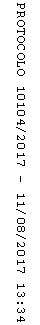 